SCHEDULE FOR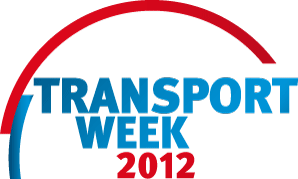 3 DECEMBER 2012 (Monday)4 DECEMBER 2012 (Tuesday)5 DECEMBER 2012 (Wednesday) 6 DECEMBER 2012 (Thursday) 7 DECEMBER 2012 (Friday)8 DECEMBER 2012 (Saturday)10:00–18:00IV National Spartakiad Games for transport university studentsFinal competitionsMIIT18:00–21:00IV National Spartakiad Games for transport university studentsAwards ceremonyMIIT10:00–18:00International congress “ROAD TRAFFIC RUSSIA-2012. Traffic Management in the Russian Federation”Hotel Metropol10:00–14:00Conference of transport ministers from member states of the Council of the Baltic Sea StatesHotel Holiday Inn Sokolniki15:00–18:00The meeting of the Coordination Commission for the formation and operation of an integrated transport system of the Common StateMinistry of Transport of the Russian Federation18:00–20:30Gala concert of finalists of the “TranspART 2012” national art festival by transport university studentsAwarding of winnersMIIT9:00–11:00Meeting of the Transport Policy Council under the EurAsEC Integration Committee (for Council members)Gostiny Dvor Complex, Conference Hall 3Meeting of the Transport Policy Council under the EurAsEC Integration Committee (for Council members)Gostiny Dvor Complex, Conference Hall 39:00–16:30The Second Professional ConferenceThe Main Aspects of Information Disclosureand Corporate Reporting."New Verst" Awarding Ceremony (organised by Gudok newspaper and Control Panel magazine)Gostiny Dvor Complex, Conference Hall 1The Second Professional ConferenceThe Main Aspects of Information Disclosureand Corporate Reporting."New Verst" Awarding Ceremony (organised by Gudok newspaper and Control Panel magazine)Gostiny Dvor Complex, Conference Hall 110:00–18:00Working hours of the VI International Exhibition “Transport of Russia”Gostiny Dvor Complex10:00–11:30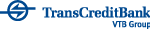 Expert dialogueMoscow 2020: Transformation of the Transport IdeologyGostiny Dvor Complex, Conference HallSponsor lprogram for the development of the Moscow transport hub until 2020: key estimates and resources for implementationpublic transport: implementing the principle of priority development under the conditions of the Moscow metropolitan areachanges to the radial and ring structure of transport in order to reduce traffic congestion in the city centerincreasing throughway alternatives by building interchanges and belt roads and their synergy with federal highwaysoptimizing transport in the city center: prospects for paid or restricted entry by private car ownersExpert dialogueMoscow 2020: Transformation of the Transport IdeologyGostiny Dvor Complex, Conference HallSponsor lprogram for the development of the Moscow transport hub until 2020: key estimates and resources for implementationpublic transport: implementing the principle of priority development under the conditions of the Moscow metropolitan areachanges to the radial and ring structure of transport in order to reduce traffic congestion in the city centerincreasing throughway alternatives by building interchanges and belt roads and their synergy with federal highwaysoptimizing transport in the city center: prospects for paid or restricted entry by private car owners10:00–11:30Conference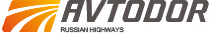 Public-Private Partnership in Road Sector. Investment and Infrastructure Market Prospect. Gostiny Dvor Complex, Conference Hall 2Sponsor  ConferencePublic-Private Partnership in Road Sector. Investment and Infrastructure Market Prospect. Gostiny Dvor Complex, Conference Hall 2Sponsor  Prospects for Russian road sector development. Avtodor investment projects.Avtodor pilot concessions. Challenges and first results. Avtodor practice in toll sections introduction on M-4 Don federal road.Public-private partnership schemes in road sectorPublic-private partnership mechanisms application within Russian legislationBankability aspects of road investment projectsRussian infrastructure market outlook for potential foreign investor Western experience in road management Risk insurance in Avtodor investment contractsProspects for Russian road sector development. Avtodor investment projects.Avtodor pilot concessions. Challenges and first results. Avtodor practice in toll sections introduction on M-4 Don federal road.Public-private partnership schemes in road sectorPublic-private partnership mechanisms application within Russian legislationBankability aspects of road investment projectsRussian infrastructure market outlook for potential foreign investor Western experience in road management Risk insurance in Avtodor investment contracts11:30–12:00Coffee break 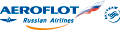 Sponsor      Coffee break Sponsor      12:00-13:30Public-Private Partnership in Road Sector. Investment and Infrastructure Market Prospect.  (part 2)Gostiny Dvor Complex, Conference Hall 2Sponsor Public-Private Partnership in Road Sector. Investment and Infrastructure Market Prospect.  (part 2)Gostiny Dvor Complex, Conference Hall 2Sponsor 12:00–13:30Session of the Coordinating Transport  Council of CIS Member States(for CTM members)Gostiny Dvor Complex, Conference Hall 3Session of the Coordinating Transport  Council of CIS Member States(for CTM members)Gostiny Dvor Complex, Conference Hall 312:00–13:30Special sessionThe Benefits of Rail Transport: Comfort, Speed, EnvironmentGostiny Dvor Complex, Plenary Session HallSponsor In the beat of big city life: will light trains become standard not only in the EU but in Russia as well?Design at the heart of transport engineering: technologies for innovative comfort Innovative transport for the needs of the underground: what can passengers expect in the near future?Replacing rolling stock: for and against the scrappage programme for outdated carsSetting up service centres for new generation cars as an incentive to privatisation in the train wagon repair sectorSpecial sessionThe Benefits of Rail Transport: Comfort, Speed, EnvironmentGostiny Dvor Complex, Plenary Session HallSponsor In the beat of big city life: will light trains become standard not only in the EU but in Russia as well?Design at the heart of transport engineering: technologies for innovative comfort Innovative transport for the needs of the underground: what can passengers expect in the near future?Replacing rolling stock: for and against the scrappage programme for outdated carsSetting up service centres for new generation cars as an incentive to privatisation in the train wagon repair sector15:00–15:30Official exhibition opening ceremonyGostiny Dvor ComplexOfficial exhibition opening ceremonyGostiny Dvor Complex15:30–16:00Tour of the official delegation to the exhibition             Gostiny Dvor ComplexTour of the official delegation to the exhibition             Gostiny Dvor Complex16:00–18:00Plenary sessionUpdating the 2030 Transport Strategy: Mobility, Affordability, QualityGostiny Dvor Complex, Plenary Session hallPlenary sessionUpdating the 2030 Transport Strategy: Mobility, Affordability, QualityGostiny Dvor Complex, Plenary Session hall18:30–23:00Evening receptionhosted by Russian Minister of Transport Maxim SokolovGostiny Dvor Complex, Plenary Session hallEvening receptionhosted by Russian Minister of Transport Maxim SokolovGostiny Dvor Complex, Plenary Session hall10:00–18:00Working hours of the VI International Exhibition “Transport of Russia”Gostiny Dvor ComplexWorking hours of the VI International Exhibition “Transport of Russia”Gostiny Dvor Complex09:30–13:00ConferenceImproving Government Oversight over Transport Security and SafetyHotel “Aerostar”ConferenceImproving Government Oversight over Transport Security and SafetyHotel “Aerostar”10:00–18:00V Helicopter Forum “Helicopter Industry in the economics of Russia”DK MAIV Helicopter Forum “Helicopter Industry in the economics of Russia”DK MAI10:00–11:30Open discussionUpdating the 2030 Transport Strategy: Mobility, Affordability, QualityGostiny Dvor Complex, Conference Hall 1Open discussionUpdating the 2030 Transport Strategy: Mobility, Affordability, QualityGostiny Dvor Complex, Conference Hall 110.00 – 11.00Presentation of  VCIOM research polls "Comprehensive Audit of the Quality of Services in Transport Sector"Transport Complex in the Mirror of the Public OpinionPresentation of  VCIOM research polls "Comprehensive Audit of the Quality of Services in Transport Sector"Transport Complex in the Mirror of the Public OpinionGostiny Dvor Complex, Conference Hall 3Gostiny Dvor Complex, Conference Hall 310:00–11:30ConferenceDevelopment of the Regional Air Transport Market: Global PracticesGostiny Dvor Complex, Conference Hall 2The need to lower cost loading on aviation enterprises to promote further development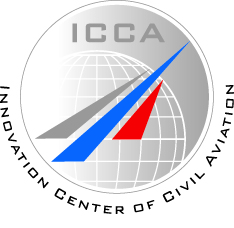 Global experience in regional transport development                                                 With the participation ofConferenceDevelopment of the Regional Air Transport Market: Global PracticesGostiny Dvor Complex, Conference Hall 2The need to lower cost loading on aviation enterprises to promote further developmentGlobal experience in regional transport development                                                 With the participation of10.00–11.00Presentation of research WCIOM ‘Comprehensive Audit of Service Quality in Transport’The Transport Complex in the Mirror of Public OpinionGostiny Dvor Complex, Conference Hall Presentation of research WCIOM ‘Comprehensive Audit of Service Quality in Transport’The Transport Complex in the Mirror of Public OpinionGostiny Dvor Complex, Conference Hall 12:00–13:30ConferenceDevelopment of the Regional Air Transport Market: issues and solutionsGostiny Dvor Complex, Conference Hall 2                                                   With the participation ofConferenceDevelopment of the Regional Air Transport Market: issues and solutionsGostiny Dvor Complex, Conference Hall 2                                                   With the participation of11.00 – 13.00Coffee-breakSponsor Coffee-breakSponsor 12:00–13:30RoundtableElectric Vehicles Market in Russia: Economic and Infrastructural ChallengesGostiny Dvor Complex, Conference Hall 3Tools to promote electric vehicles in the Russian market: from monetary preferences to infrastructure stimulusCost factor: whether electric cars cheaper “classics” in the foreseeable future?Economy vs. Environment: can you believe electric vehicles green travel on the background of irreversible increase in generating capacity to charge the battery?What are the needs of Russian cities in stationary charging stations?On that bet producers in the face of rising cost of electricity, electric cars or hybrids?RoundtableElectric Vehicles Market in Russia: Economic and Infrastructural ChallengesGostiny Dvor Complex, Conference Hall 3Tools to promote electric vehicles in the Russian market: from monetary preferences to infrastructure stimulusCost factor: whether electric cars cheaper “classics” in the foreseeable future?Economy vs. Environment: can you believe electric vehicles green travel on the background of irreversible increase in generating capacity to charge the battery?What are the needs of Russian cities in stationary charging stations?On that bet producers in the face of rising cost of electricity, electric cars or hybrids?14:00–15:30SessionEconomics of Water TransportGostiny Dvor Complex, Conference Hall 1The strategy for development of sea and inland water transport:Priority development of sea ports and increase their attractivenessPriority development of inland water transport and switching of freight flows on inland waterway transportImproving the competitiveness of the Russian Navy and to reduce dependence on imports of sea transport servicesWith the participation of                               Federal Agency of Sea and River TransportSessionEconomics of Water TransportGostiny Dvor Complex, Conference Hall 1The strategy for development of sea and inland water transport:Priority development of sea ports and increase their attractivenessPriority development of inland water transport and switching of freight flows on inland waterway transportImproving the competitiveness of the Russian Navy and to reduce dependence on imports of sea transport servicesWith the participation of                               Federal Agency of Sea and River Transport14:00–17:30Round tableImproving Government Oversight over Transport Security and SafetyHotel “Aerostar”Round tableImproving Government Oversight over Transport Security and SafetyHotel “Aerostar”14:30 – 16:30RoundtableInnovative Development of Road IndustryGostiny Dvor Complex, Conference Hall 3With the participation of: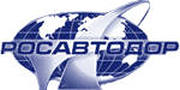 15.30 – 16.00Coffee-break                                                               Sponsor Coffee-break                                                               Sponsor 16:00–17:30SessionEconomics of Water TransportGostiny Dvor Complex, Conference Hall 1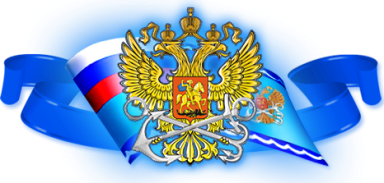 With the participation of               Federal Agency of Sea and River TransportSessionEconomics of Water TransportGostiny Dvor Complex, Conference Hall 1With the participation of               Federal Agency of Sea and River Transport10:00-16:0010:00-16:00Working hours of the VI International Exhibition “Transport of Russia”Gostiny Dvor ComplexWorking hours of the VI International Exhibition “Transport of Russia”Gostiny Dvor Complex12:00–13:0012:00–13:00“100 Questions to the Minister”Students’ meeting with a Minister of Transport of the Russian Federation  Maksim SokоlovGostiny Dvor Complex, Conference Hall 1“100 Questions to the Minister”Students’ meeting with a Minister of Transport of the Russian Federation  Maksim SokоlovGostiny Dvor Complex, Conference Hall 112:10 - 12:2012:10 - 12:20Presentation of the Activities of the Transport Student council to the Minister of Transport.Gostiny Dvor Complex, Conference Hall 1Presentation of the Activities of the Transport Student council to the Minister of Transport.Gostiny Dvor Complex, Conference Hall 112:20 - 12:3012:20 - 12:30Blitz Presentation of Developments and Ideas of Students and Postgraduates of Transport Universities.Gostiny Dvor Complex, Conference Hall 1Blitz Presentation of Developments and Ideas of Students and Postgraduates of Transport Universities.Gostiny Dvor Complex, Conference Hall 112:30 - 13:0012:30 - 13:00The Demonstration of Uniform for Students and Academic Staff of Water, Air and Rail Transport UniversitiesGostiny Dvor Complex, Conference Hall 1The Demonstration of Uniform for Students and Academic Staff of Water, Air and Rail Transport UniversitiesGostiny Dvor Complex, Conference Hall 113:00 – 14:3013:00 – 14:30«100 вопросов Министру»Встреча студенческого актива с Министром транспорта Российской Федерации Максимом Соколовым Комплекс «Гостиный двор», Конференц-зал 1«100 вопросов Министру»Встреча студенческого актива с Министром транспорта Российской Федерации Максимом Соколовым Комплекс «Гостиный двор», Конференц-зал 114:30 - 14:4014:30 - 14:40Награждение молодых ученыхКомплекс «Гостиный двор», Конференц-зал 1Награждение молодых ученыхКомплекс «Гостиный двор», Конференц-зал 1